KT系列KT10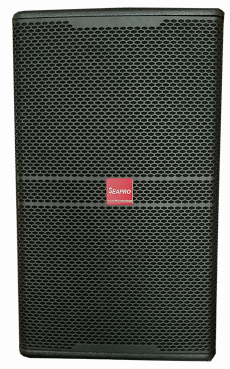 详细介绍产品咨询技术特点：◆10＂二分频低音反射式音箱. 
◆适用于12~20m2房间扩声或大房的补声 
◆8Ω，360W 
◆非对称恒指向性号角技术。 
◆多点多角度吊装 
◆后倒相设计，低音加强、宽角度，均匀覆盖 应用范围 
★适用于12~20m2房间扩声或大房的补声详细说明 
KTV房间内均匀的声音覆盖 
采用了一系列新技术来解决小环境下扩声所遇到的一系列问题。 
KT系列首先采用非对称号用技术让房间声音均匀覆盖，让演唱者 
无论在哪个位置，都有一样的声音。低音加强设计 
后倒相设计，利用房间的反射达到低音加强， 
在不用超低音时也有完美的低音表现。 
规格参数 
型    号：KT 10 
类    型：10＂二分频低音反射式音箱 
高音单元：1”喉嘴，1.4”音圈，非对称号角 
低音单元：10＂单元，2＂音圈 
频率响应：65Hz-20KHz 
承受功率：360W连续，1000W峰值 
推荐承受功率：350W @8Ω 
灵 敏 度：96dB/w/m 
阻    抗：8Ω 
覆盖角度（HxV）：50°- 100°x 55° 
尺    寸(HxWxD)：520x330x340mm 
重    量：17Kg/只 